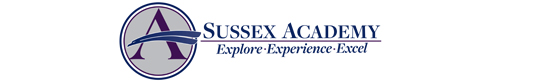 The Sussex Academy Sports Boosters (Booster Club) is a nonprofit organization of parents, coaches, students, faculty, alumni, and community members committed to promoting excellence in Sussex Academy School interscholastic athletics by voluntarily helping to enrich the high school educational experience and foster success in the classroom for all students by building "Seahawk Pride" through our various sports, Cheer Squad, Dance Team and Spirit Boosters.Article I — Name, Purpose, Powers, OfficesSection 1      Name – The name of the club is the Sussex Academy Sports Boosters also abbreviated as SASB, herein also referred to as Sports Boosters.Section 2      Purpose – The primary purposes of the Sports Boosters are as follows:a)      To develop and implement fundraising opportunities;b)     To provide an equitable system of disbursing those funds, based on individual needs of each athletic program, as a secondary source to the Sussex Academy School District and Sussex Academy athletic funding;c)      To promote attendance and spirit at athletic events, and provide scholarship assistance for athletes in need.d)     To provide appropriate parent-oriented assistance to Athletic Department staff;e)      To promote awareness of the important relationship between success in athletics and academics;f)       To advocate for Sussex Academy Athletics in the community;g)     To provide a forum for discussions about athletic programs and related issues.Section 3      Powers – In support of the stated purpose, but not in limitation thereof, the Club shall have the power:a)      To solicit contributions including in-kind donations on behalf of the Sussex Academy Athletic Programs. To engage in activities which will assist or contribute to the furtherance of the Sussex Academy Athletic Programs;b)     To cooperate with the principal, Athletic Director or other designated official of Sussex Academy in programs that further the welfare of the student body with an emphasis on athletics, however such programs shall not be limited to interscholastic sports;c)      Shall not interfere with or attempt to unduly influence departmental policy decisions, disciplinary actions, coaching decisions or other administrative activities.Section 4      Offices – The Club shall have and maintain a mailbox atSussex Academy 
21150 Airport RdGeorgetown, Delaware 19947Other arrangements as deemed appropriate by the Board are also acceptable.Article II — MembershipSection 1      Dues – There shall be no dues associated with this club.Section 2      Eligibility:a)      All parents of students participating in athletic programs at Sussex Academy be members of the Sports Boosters and are encouraged to enroll their membership.b)     Regular membership in the Sports Boosters shall be open to all parents of students, at Sussex Academy, in addition to other designated members listed herein.c)      Associate membership in the Sports Boosters Club shall be open to adults subscribing to the objectives of the  Sports Boosters. Associate members cannot hold office in the Booster Club, unless by an affirmative vote of not less than three fourths of the members of the Board of Directors, although they may become members of a committee and special work groups authorized by the Booster Club's Board of Directors.d)     Special sustaining memberships may be established for large financial and corporate contributors or other individuals as determined by the board.Section 3   Members in Good Standing and Enrollment:a)      A member shall be deemed in good standing when adequate volunteer hours are contributed.b)     Enrollment shall consist of providing the Membership Chairperson with each individual's name, mailing address, phone number, and e-mail, if available and other data deemed useful by the Membership Chair or the board.Section 4   Termination of Membership-Membership in the Sports Booster Club may be terminated:a)      For failure to meet volunteer hour commitments.b)     Through resignation – any member may voluntarily resign from the Booster Club.c)      For cause – any member that engages in activities detrimental to the Sports Boosters may be terminated as a member after an appropriate hearing, if requested, before the Board of Directors and an affirmative vote of not less than three fourths of the members of the Board of Directors.Article III — MeetingsSection 1    Annual Meeting – An annual meeting of members shall be held during the month of June in each year, on such a day and at such place and hour as determined by the Board of Directors for the purpose of electing officers. It is recommended that the June meeting of the Executive Board be held as the Annual Meeting.Section 2    Regular meetings – Regular Directors meetings shall be held each month at such place and hour as determined by the Board of Directors.Section 3    Special meetings – Special meetings may be called by the President, or by a vote of not less than 40 percent of the members.Section 4    Place of meetings – The Board of Directors may designate any place, either within the school building, or without, as the place of meeting of the members.Section 5    Notice of meetings – Email notice stating date, day, time, and place of the meeting will be sent to each Board Member not less than 7, nor more than 15 days prior to the meeting. Meetings of the general membership require a website notice to be published not less than 15, nor more than 30 days prior to the meetings.Article IV — The Board Of DirectorsSection 1      Election – The affairs of the Sports Boosters Club shall be managed by the Board of Directors, which shall consist of no less than six (6) elected members in good standing, plus the immediate past President who shall serve ex-officio. The exact number of elected Directors each year is to be determined by the Board of Directors at least thirty (30) days before the Annual Meeting. A new Board of Directors shall be elected as needed for a term of office for at least one year. The new Board of Directors will begin its term of office on July 1st and preside over the July meetingSection 2      Composition of the Board – As much as possible, the Board of Directors shall be made up of parents representing the sports comprising the Sussex Academy Athletic Programs. It is not necessary that each sport be represented by a separate parent.Section 3      Executive Officers – The officers of the Sports Boosters shall be a President, Vice President, Secretary, and Treasurer. The Presidency and Vice Presidency may be held as co-positions. No two offices may be held at the same time by the same person.Section 4      Board of Directors – The directors of the Sports Boosters shall be voting members of the board consisting of the Executive Officers and designated membership chairs and other designated positions herein defined.Section 5      Qualifications – To be eligible as an Officer or Director, an individual must be a member in good standing.Section 6      Nominations – The Nominating Committee shall nominate the Directors and officers of the Board. The names of the prospective nominees shall be presented to the Board of Directors and the general membership at least 30 days prior to the Annual Meeting. Additional nominations may be made from the floor at the Annual Meeting. In the event there are more nominees than vacancies on the Board of Directors, election shall be by written ballot. A simple majority is required to win the election.Section 7      Vacancies – In the event a vacancy in the Board of Directors occurs as a result of death, resignation, disability, or termination for cause of a Director, such vacancy shall be filled by the Board of Directors, who shall elect a Director to serve until the next Annual Meeting. In the event a vacancy occurs as a result of an increase in the number of elected Directors, such vacancy shall be filled by vote of the Board of Directors at any meeting.    Section 8      Quorum – Four of the Board of Directors shall constitute a quorum for the transaction of business at any meeting of the Board. If a quorum is not present, any lesser number may adjourn the meeting without further notice. It is permitted for the members present to take a vote and solicit additional commentary and votes for a quorum via email of the other directors not present.Section 9      Action by Directors – The act of a majority of the Directors present at a meeting at which a quorum is present, shall be the act of the Board of Directors, except where otherwise provided by law of these Bylaws.Section 10    Compensation – Directors and Officers shall not receive any compensation for their services.Section 11    Alumni – Two Board Members whose children have graduated from SA may remain on the Board of Directors for a period of no longer than two years. As Alumni Board Members, they cannot be officers but may be placed on committees as other Board Members are. The two Alumni positions do not have to be filled. If more than two members request Alumni status, the Board shall determine who will fill these positions. The President shall notify all who requested alumni status on the Board.Section 12 Terms of Service:a)      Officers and Directors are expected to serve for one full term of 12 months. The Officers and Directors are encouraged to be willing to serve for three terms.b)     No Officer shall hold office for more than a term of three years in any one office unless by an affirmative vote of not less than three fourths of the members of the Board of Directors.c)      Other Directors and Committee Chairs may serve for terms in excess of two years when not in conflict with other provisions of these Bylaws.d)     Outgoing Officers and Directors are encouraged to help recruit and train their replacement for the next term of office.Article V — Executive Officer's and Director's DutiesPart 1 — Executive OfficersSection 1      President – It is advisable, but not required that the President has been a Sussex Academy Sports Booster Club member and a member of the Board at least one year previous to serving as President.a)      Consults with and endeavors to keep the Chair informed of SA Sports Boosters Club affairs.b)     Acts as spokesperson for the SA Sports Boosters Club.c)      Sets up, coordinates, and prepares agendas and notifications of SA Sports Boosters Club Meetings.d)     Conducts all General and Board Meetingse)      Oversees and coordinates all SA Sports Boosters Club functions.f)       Establishes sub-committees as needed for specific functions and appoints committee chair people.g)     The President shall be an ex-officio member of all committees.Section 2      Vice Presidenta)      Reports to and assists the President as required.b)     Liaison for meeting agenda items from various SA Sports Boosters Club members and Board Membersc)      Provides Board with lists of possible candidates for committee chair positions and future Board Members.d)     In the event the President is unable or unwilling to serve the remainder of their term as President, the Vice President will assume the position of President for the remainder of the term.Section 3      Secretarya)      Reports to the President.b)     Maintains minutes of the SA Sports Boosters Club meetings.c)      Distributes meeting agendas, notifies Board or General Membership of meetings, Expense Requests, events, and activities. Works closely with the Promotional Committee Chairperson to promote Club.d)     The Secretary is the custodian of the SA Sports Boosters Club records and reports.Section 4      Treasurera)      Reports to the President.b)     Handles all SA Sports Boosters Club moneys and deposits as required for the proper and efficient operation of the Club.c)      The Treasurer, with the advice and consent of the Board, shall employ standard accounting practices and other reasonable and adequate safeguards to protect the integrity of SA Sports Boosters Club's financial operations.d)     Maintains a clear and standardized ledger of general and restricted incoming funds and itemized disbursements, in a standardized computer format, which can be easily transmitted to other officers and a SA Sports Boosters Club accountant, as needed.e)      Shall present statements of SA Sports Boosters Club's financial condition at all regular Board meetings and at other times as requested by the President or the Board.f)       At the end of the fiscal year, shall deliver over to their successor all books, monies, and other property in their charge, or, in the absence of a successor, shall deliver such properties to the President.Part 2 — Other Members of the Board of DirectorsSection 1      Principal Sussex Academya)      Both Principal and Athletic Director are liaisons to coaches, faculty, and advisors and other staff.b)     Nonvoting, advisory only board position.Section 2      Athletic Director Sussex Academya)      Both Principal and Athletic Director are liaisons to coaches, faculty, and advisors and other staff.b)     Nonvoting, advisory only board position.Section 3      Parent Rep. Co-coordinator.a)      Reports to the President.b)     Recruits a parent to represent each sport or activity to serve as liaison between Sports Booster Club and the coaches and other parents of the athletes. Responsible for Booster Club communication to parent reps including fundraising ideas, funding request information, membership drives, and volunteer requirements.c)      Responsible for training parent reps regarding expectations and regular duties.d)     Voting member of the Board of Directors.Section 4      Ways & Means Committee Chaire)      The Vice President is the Chair of this committee.f)       Reports to the President.g)     Oversees the work of the Ways & Means Committee (see article VI, Committees).h)     Votes as Vice President on the Board of Directors (no additional vote).Section 5      Membership Chaira)      Reports to the President.b)     Maintains the membership list. Works with Promotional Chair to implement membership drives and communicate with members regarding upcoming events and activities.c)      Voting member of the Board of Directors.Section 6      Promotional Chaira)      Reports to the President.b)     In charge of communication/promotional materials to SA Sports Boosters Club membership at large and to community about events and activities [i.e. Brochure, Newsletter, post cards}. Liaison to local newspapers.c)      Nonvoting member.Section 7      Website Chaira)      Reports to the President.b)     In charge of content development, website-volunteer recruitment and training and support,c)      Policy development for website content and volunteer access.d)     Manage volunteer access and/or restrictionse)      Liaison to Webmaster and other vendors related to website.f)       Nonvoting member.Section 8      Product Marketing Chaira)      Reports to the President.b)     Purchases, inventories, and markets promotional items.c)      Maintains an awareness of fund raising activities and merchandise being sold by individual sports and to help avoid duplication.d)     Nonvoting member.Section 9      Spirit Chaira)      Reports to the President.b)     Oversees the work of the Spirit Committee (see article VI, Committees).c)      Nonvoting member.Article VI — CommitteesSection 1      Executive Committee – There shall be an Executive Committee consisting of the Executive officers. The Executive Committee shall conduct the affairs of the Club under the chairmanship of the President in accordance with the policies of the Board of Directors and may exercise the authority of the Board in all matters delegated to the Committee by it. The Executive Committee shall meet no less frequently than quarterly, to chart the course of the Club's activities.Section 2      Nominating Committee – The Nominating Committee shall consist of the Vice President and three Directors. The Directors shall be elected to the Nominating Committee by the Board of Directors at its first official meeting in July.Section 3      Disbursement Committee – See Article X.Section 4      Ways & Means Committee – The Ways & Means Committee shall consist of the Vice President as Chair, the Treasurer and a minimum of two other parent member volunteers in good standing. The Ways & Means Committee shall have responsibilities including:a)      Drafts and Maintains the Booster Club budget based upon revenue projections, proposed expenditures and fundraising goals;b)     Assist coaches with developing budgets based on anticipated needs of their program;c)      Research and recommend to the board, fundraising ideas and programs in support of student athletics at Sussex Academy;d)     Implement and manage the various fundraising efforts as approved by the Board;e)      Develop an annual schedule and set fundraising revenue goals for the Booster Club General Fund Budget with revenue forecasting;f)       Maintain any license that may be needed with the state of Delaware and ensure that applicable fundraising programs are in compliance;g)     Provide organizational and promotional assistance to teams interested in sponsoring fundraisers to fund specific team needs;h)     Review fund raising activities and merchandise being sold by individual sports to help avoid duplication of effort, assist in guarding against inappropriate fundraising methods and the intentional or unintentional mishandling of funds;i)      Explore feasibility of community sponsor fundraising program (i.e. Gr8 Fundraising model) and recommend ways to implement the program to the Board;Section 5      Spirit Committee – The Spirit Committee shall consist of the Spirit Committee Chair and such other parent member volunteers in good standing as determined by the Chair. The Chair shall be appointed by the President and affirmed by a vote of the board at the last board meeting of the year or at such other meetings as required before the start of the school year. The Spirit Committee shall have responsibilities including:a)      Examine ways to develop and maintain school spirit both within the school and in the Sussex Academy community;b)     Foster, encourage, promote and support the formation of the Spirit Booster Club student organization, including recruiting and coordinating with a staff advisor;c)      Support and work closely with the SA Cheer Squad and the SA Activities Coordinator to assist with pep assemblies and other spirit building functions as needed;d)     Schedule, promote and manage one Sports Social and/or fundraising event each season (fall, winter, spring) to promote those sports who play during those seasons and to encourage parent networking and involvement in the Booster Club;e)      Assist in promoting Booster Club events and meetings;f)       Work with individual SA sports programs to assist them with hosting games or events;Section 6      Other Committees – The President shall appoint from the Board of Directors, such other committees as deemed necessary to conduct the affairs of the Club. He shall prescribe the Committee functions and designate the Chairman. No Committee shall act on behalf of the Board of Directors unless specifically authorized to do so. Any member of any Committee may be removed by the President whenever, in the judgment of the President, the best interests of the Club shall be served by such removal.Section 7      Rules – Each Committee may adopt rules for its own government, not inconsistent with these Bylaws, or with rules adopted by the Board of Directors.Section 8      Creation/Dissolution – The Officers may create and/or dissolve permanent and special committees as needed to promote the objectives and carry out the work of the SA Sports Boosters Club.Article VII — Fiscal Year and Elective YearSection 1           The Fiscal Year shall be from July 1st through June 30th, inclusive. The Elective Year shall be from July 1st through June 30th, inclusive.Article VIII — Bookkeeping, Accounting, Records and ProceduresSection 1      Bookkeeping – A Chart of accounts that accurately reflects the income, revenue, expenses, assets, and liabilities of the Club, shall be prepared and maintained by the Treasurer. The Executive Committee may prescribe such chart of accounts. An archive of books, records, financial statements, and relative documents will be maintained in the Club office on the school premises or other location designated by the board. The Secretary shall keep a record book.Section 2      Books, Records, Chart of Accounts – The Club shall keep correct books and records of account and shall also keep minutes of the proceedings of its Board of Directors and Committees having any of the authority of the Board of Directors.Section 3      Inspection – All books and records of the Club may be inspected by any member in good standing for any proper purpose at any reasonable time.Section 4        Accounting and Fundraising Procedures – Any sport that wishes to be a co-beneficiary of Booster Club support will be subject to the following procedures:a)      A single Athletic Booster Club bank account shall be maintained at a banking institution chosen by the Board, with Treasurer, President, and Vice President as account signers. Treasurer will keep track of "general" unrestricted Booster Club funds separate from sub-ledgers for each sport. Funds will be deemed "general" if not directed or restricted by a donor to a specific sport or purpose, or if generated from sale of merchandise or event tickets deemed by the board to be for general Booster Club use, including merchandise marketed via the internet by the Booster Club. All funds raised by individual sports teams through their own parent-directed fundraising efforts and events will be deemed Booster Club restricted funds and placed in that individual team's sub-ledger account. Teams may promote individual team fundraising efforts via the Booster Club web site, but may not directly sell products, without prior board approval, via the Booster Club web site except when the generated proceeds are directed to the general fund.b)     From time to time, the board may elect to purchase merchandise or underwrite events and fundraising activities and make them available to all teams for their individual fundraising goals prior to Booster Club events. Sales proceeds of such merchandise, event tickets and other fundraising activities by individual team volunteers shall be divided between the Booster Club general fund (20%) and the individual team's fund (80%). and prorated based upon each individual team's actual sales figures. The 80/20 split may be modified by a vote of not less than two thirds of the Board of Directors. Sales of Booster Club merchandise, event tickets and other fundraising activities during events underwritten by the Booster Club shall be directed to the general fund. Proceeds generated by parent-directed sales of individual team merchandise, team event tickets and other fundraising activities shall be directed to the individual team account.c)      The Board of Directors shall approve all parent-directed individual team fundraisers.Article IX — Contracts, Checks, Deposits, and FundsSection 1      Contracts – The Board of Directors may authorize any officer or Director, in addition to those so authorized by these Bylaws, to enter into any contract or execute and deliver any instrument in the name and on behalf of the Club. Such authority may be general or confined to specific instances.Section 2      Checks, Drafts, etc. – All checks, drafts, or other orders for the payment of money, notes, or other evidence of indebtedness, issued in the name of the Club, shall be signed by such officer or officers of the Club, as determined by resolution of the Board of Directors.Section 3      Deposits – All funds of the Club shall be deposited from time to time to the credit of the Club in such banks, trust companies, or other depositories as the Board of Directors may select.Section 4      Gifts – The Board of Directors may accept on behalf of the Club, any contribution, gift, bequest, or device for the general purpose or for any special and or restricted purpose of the Club.Article X — Funds DisbursementPart 1 — Individual Sports Disbursements:Section 1      Team Accounts –a)   All non-SA team funds shall be deposited in and maintained in the respective individual team account of the Athletic Booster Club. Deposits may be made by parent reps or coaches using a Standard Deposit Form with specific instructions attached for our records.b)   The head coach (or designee appointed by head coach) has sole discretion over their individual sub-account (except for restricted funds) for valid sport-related purposes, subject only to having a positive account balance, and submitting a signed Standard Check Request Form, available in the school office, or from the treasurer, stating the expense purpose or submitting an invoice with their signature of approval for the amount to be paid.c)   The Treasurer should make every attempt to disburse these requests within five days of submission. If the Treasurer is unavailable, the President or Vice President can make disbursements, following up with proper paperwork to the Treasurer.d)   The Board of Directors shall have the authority to determine what constitutes a valid sport-related expenditure.Part 2 — General Fund Disbursements:Section 1      Small Operational Disbursements – Expenditures under $300 supporting all athletics in general, individual programs, Booster Club functions, or operations require the signatures of the President and one other officer.Section 2      Large Operational Disbursements – Expenditures over $300 supporting all athletics in general, individual programs, Booster Club functions, or operations require a quorum vote of the Booster Club Board. An attempt will be made to keep no less than $1000 in the General Fund for these contingencies.Section 3      Team Disbursements – Disbursements for individual teams from the General Fund will be handled by a vote of the Disbursement Committee a minimum of twice per calendar year. Requests for general funds shall be made in writing on a form provided by the Athletic Director.Section 4      Adverse Disbursements – From time to time it may be necessary for the Board of Directors to act on a disbursement without the action of the Disbursement Committee under adverse conditions, primarily due to timing issues with the regularly scheduled Disbursement Committee meetings or unplanned and unexpected expenses. Such interim adverse disbursements shall be made as approved by a majority vote of the Board of Directors.Part 3 — Disbursement Committee Members: Section 1      Committee – The Disbursement Committee is a body of the following 5 representatives:Section 2      Voting Representatives: a)      Three (3) Booster Club Officers: The President(s), Vice President(s), Secretary, Treasurer, & Promotional Chair(s) shall represent the SA Sports Boosters Club. Where two members share board positions, their votes shall be counted together as one.b)     A "quorum" in attendance at the meeting of 2/3 of the voting members (i.e. 4 of 6) will be sufficient to have a valid vote. Members in attendance may serve as proxy for members not in attendance and may be counted in determining a quorum.Section 3      Non-Voting Representatives: a)      One (1) Athletic Director: Shall serve the committee in an advisory role by preparing reports to the committee regarding the validity/invalidity of fund requests and other supplemental information requested by the committee; and if necessary as the representative of any sport that does not have a coach at the time of a vote.Part 4 — Disbursement Criteria: Section 1      Because funds raised by the Booster Club are limited and are often not sufficient to satisfy all legitimate needs, it is necessary to establish criteria to prioritize requests. Legitimate requests, in general order of priority, typically include team equipment, reusable team uniforms, league-required facilities, fees for facilities, league-required fees, some training seminar, camp or clinic fees, some tournament fees, special transportation needs, team awards/plaques, etc. The priorities and needs of individual programs vary significantly and can change over time, prohibiting any effective means of predetermining a formula-based approach to disbursements. Such priorities and needs shall be taken into account when determining priority status (i.e.; programs with little or no equipment needs would not be well served by the listed typical priorities). Although coach stipends, scholarships, recreational team trips (that are not primarily for camps, tournaments or training), banquets, and other such needs are legitimate, they cannot be funded by the Booster Club general fund at this time, but may be paid for and supported by the Booster Club through individual team accounts and individual team fundraising efforts.Section 2      The Athletic Director and the coaches shall monitor and verify that their requests for equipment, uniforms and other expendable items are not due to loss, pilfering, waste or abuse of such items.Part 5 — Disbursement Committee Procedure: Section 1      Application Notice – The board shall establish a deadline for submittal of applications and shall issue notice of the deadline and application requirements no less than seven days prior to the deadline.Section 2      Applications Review – Head coaches and advisors will submit their requests on approved application forms, via email, to the SA Sports Boosters Club via the Athletic Director. The Athletic Director shall compile and summarize the requests to facilitate review by the committee. The summary shall prioritize requests according to the Disbursement Criteria and shall eliminate from consideration requests that are not legitimate. The Athletic Director will distribute the summary expenditure requests and the Committee meeting date to all voting members of the Disbursement Committee in no less than five days in advance; copies shall be made available to other interested parties.Section 3      Treasurer's Report – The Treasurer shall issue a report with a current ledger of individual team and general fund accounts, and an accounting of that portion of the general funds that are available for distribution after deducting payables, reserves and other amounts. The board shall distribute the report along with the request summary to all voting members of the Disbursement Committee.Section 4      Disbursements – There will be discussion at the meeting, with each voting member and visitors having an opportunity to express their views. The summary requests of each program will be reviewed and assessed for validity and priority. The committee shall utilize the Treasurers' report to establish a fair distribution of the available funds, taking into account such factors as priority of request, individual team fund raising capacity, past fund raising efforts or support of SA Sports Boosters Club events and other factors. The committee shall vote on an appropriate methodology for distributing the funds, based upon their analysis of the requests, and establish the amounts granted. The results of the decision shall be recorded by the Treasurer and the Secretary and distributed by the Athletic Director and/or the board.Article XI — DissolutionSection 1      The SA Sports Boosters Club may only be dissolved by a two-thirds majority of the members in attendance at a special meeting called specifically to consider and vote on dissolution, after all members have been given fair and reasonable advance notice of such special meeting. In the event of a vote in favor of dissolution, any funds remaining after all obligations have been satisfied shall be donated to the Associated Student Body account.Section 2      Upon dissolution of the Sussex Academy Sports Booster Club, any assets remaining after all obligations have been satisfied shall be distributed to the Ballard High School Associated Student Body account, provided that at the time of dissolution it is exempt under section 501(c)(3); or for one or more exempt purposes within the meaning of section 501(c)(3) of the Internal Revenue Code.Article XII — Amendment ProceduresSection 1      Procedure – These Bylaws may be altered, amended, repealed, and new Bylaws may be adopted by a majority of the entire Board of Directors at any meeting of the Board, provided that at least seven (7) days written notice is given of intention to alter, amend, repeal, or to adopt new Bylaws at such meeting.Section 2      Notice – When any amendments of the Bylaws have been made, copies of such amendments, or a complete revised copy of the Bylaws as amended, shall be mailed within thirty (30) days to each member of the Board of Directors.Article XIII— Adoption of By-LawsThese By-Laws were duly amended by a majority vote of 4 in favor and none opposed at a regularly scheduled meeting of the Board of Directors on June 15, 2014.                                                                                                                                                
Warneka T. Perry, President                                       Courtney Sunborn, Secretary              